Лист экспериментатораВыберите прибор для получения аммиака, подпишите веществаа) 	б) 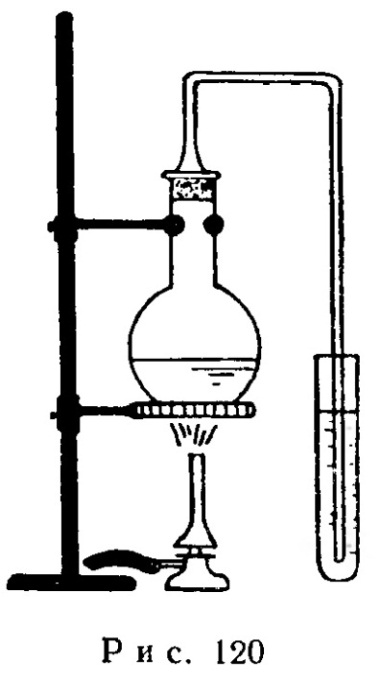 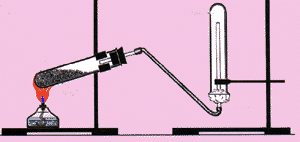 Запишите уравнение получения аммиака________________________________________________________Признаки реакции, доказывающие выделение аммиака_________________________________________________________По кислотно-основным свойствам аммиак ___________________, так как ___________________________________________________Уравнения, подтверждающие кислотные или основные свойства аммиака______________________________________________________________________________________________________________